Publicado en Madrid el 17/07/2018 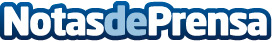 Según Airhelp, los españoles tienen derecho a más de 256.000.000€ en compensaciones aéreas Los primeros seis meses del año, han sido coronados por un inicio caótico del verano con grandes retrasos en vuelos que han provocado un aumento masivo de retrasos con derecho a recibir una compensación. El aumento es tal que la suma de los vuelos con derecho a reclamación en España, en lo que se lleva de año, se ha triplicado en comparación con los primeros seis meses de 2017
Datos de contacto:Mirella PalafoxNota de prensa publicada en: https://www.notasdeprensa.es/segun-airhelp-los-espanoles-tienen-derecho-a Categorias: Nacional Derecho Viaje Turismo E-Commerce Consumo http://www.notasdeprensa.es